Условия применения:нагрузка постоянная или переменная по величине одного направления;работа непрерывная и с остановками;вращение валов в любую сторону;окружающая среда — невзрывоопасная, неагрессивная.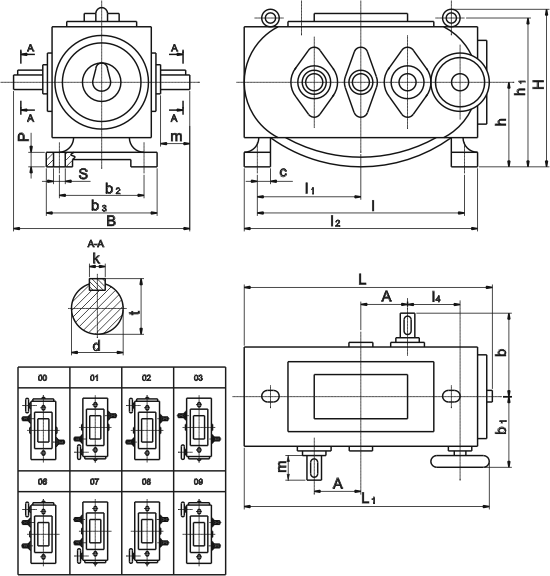 РИС.1
Габаритные и присоединительные размеры
(Вариатор без редуктора)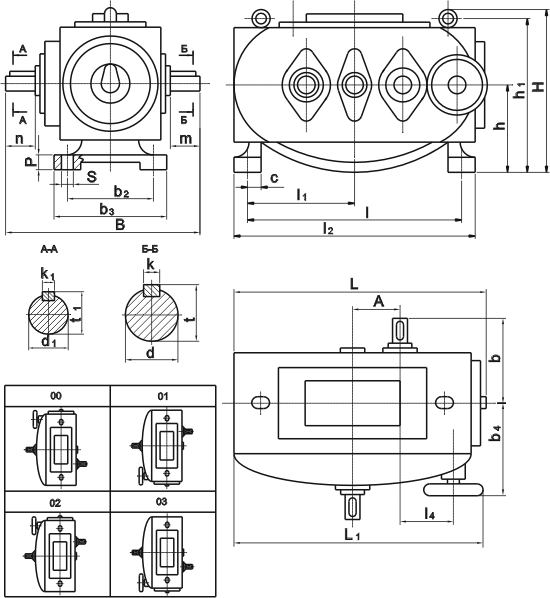 РИС.2
Габаритные и присоединительные размеры
(Вариатор с редуктором на входе)ТЕХНИЧЕСКИЕ ХАРАКТЕРИСТИКИПримечания:
1. Вместо двух точек в конце обозначения исполнения вариатора проставляются две цифры - условное обозначение способа регулирования и варианта сборки;
2. На вариаторах ВЦ1Н2.111-03-1 мощность установленного электродвигателя - 0,55 кВ, на вариаторах ВЦ1Н2.111-73-1 мощность установленного электродвигателя 1,1 кВт.ПРИМЕР УСЛОВНОГО ОБОЗНАЧЕНИЯ ПРИ ЗАКАЗЕВЦ1Н1.131-03, что означает:ВЦ - вариатор цепной; 1 - типоразмер (габарит); Н - модификация; 1 - диапазон регулирования; 131 - вариант комплектации с редуктором на входе; 3 - схема сборки.Типоразмер вариатораLLL1lll1l1l2l2l4l4ААSSPccmmnHHhhh1h1dВЦ1Н41841843032032016016038038090908080141422606060603628028013213225325325ВЦ3Н643643645580580290290620620147147125125181822505080808038538517017034734732Типоразмер вариатораТипоразмер вариатораtttkkd1d1t1t1k1k1BBB1B1B1bbb1b1b1b2b2b3b3b4b4ВЦ1НВЦ1Н28,328,328,388202022,522,566365365400400400182182160160160240240280280205205ВЦ3НВЦ3Н3535351010323235351010510510620620620255255215215215160160290290300300Типоразмер вариатораМасса вариатора, кгМасса вариатора, кгМасса вариатора, кгМасса вариатора, кгМасса вариатора, кгМасса вариатора, кгТипоразмер вариаторабез редукторабез редукторас редукторомс редукторомсо встроенным фланцевым электродвигателемсо встроенным фланцевым электродвигателемТипоразмер вариаторас ручным управлениемс дистанционнымс ручнымс дистанционнымсо встроенным фланцевым электродвигателемсо встроенным фланцевым электродвигателемТипоразмер вариаторауправлениемуправлениемуправлениемуправлениемс ручным управлениемс дистанционным управлениемВЦ1Н364542515166ВЦ3Н99109116126——Типо-
размерИсполнениеОбозначениеДиапазон регулированияЧастота вращения, об/минЧастота вращения, об/минЧастота вращения, об/минЧастота вращения, об/минПередаваемая мощность, кВтПередаваемая мощность, кВтКрутящийся момент на выходном валу, Н*мКрутящийся момент на выходном валу, Н*мДопускаемая радиальная консольная нагрузка, приложенная в середине посадочной части выходного вала, Н, не болееТипо-
размерИсполнениеОбозначениеДиапазон регулированияна входе приставкина входе приставкина входе вариаторана входе вариатораПередаваемая мощность, кВтПередаваемая мощность, кВтКрутящийся момент на выходном валу, Н*мКрутящийся момент на выходном валу, Н*мДопускаемая радиальная консольная нагрузка, приложенная в середине посадочной части выходного вала, Н, не болееТипо-
размерИсполнениеОбозначениеn2max/n2 minnn1n2minn2maxNmaxNminMmaxMminДопускаемая радиальная консольная нагрузка, приложенная в середине посадочной части выходного вала, Н, не болееВЦ1Н0.101-..3,15100056517752,82,34015,01300Без редуктора на входеВЦ1Н1.101-..4,0 —100050020002,41,73312,01000ВЦ1Н2.101-. .6,375029518801,250,6206,5560ВЦ1НВЦ1Н0.131-. .3,15100056517752,82,34015 01 300С редуктором на входеВЦ1Н1.131-. .4,01420100050020002,41,73312,01000ВЦ1Н2.131-. .6,375029518801,250,6206,5560С встроенным фланцевымэлектродвигателемВЦ1Н2.111-..6,3142075029518801,250,6206,5560на входеВЦ3Н0.101-..3,15100056517757,24,67838,51940Без редуктора на входеВЦ3Н1.101-..4,0—100050020006,83,873321810ВЦ3НВЦ3Н2.101-. .6,375029518804,22,06521,51610ВЦ3Н0.131-. .3,15100056517757,24,67838,51940С редуктором на входеВЦ3Н1.131-. .4,01420100050020006,83,873321810ВЦ3Н2.131-. .6,375N29518804,22,06521,51610